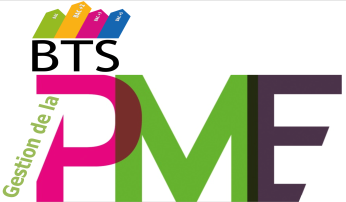 LISTE DES FOURNITURES BTS GPME 1 ERE ANNEE2021 2022ENSEIGNEMENTS PROFESSIONNELS (PAR ETUDIANT) :2 TRIEURS4 CLASSEURS A ARCHIVES (GRAND FORMAT)4 PAQUETS D’INTERCALAIRES2 PAQUETS DE POCHETTES TRANSPARENTESUN PAQUET DE SURLIGNEURSSTYLOSUNE CALCULATRICE (SIMPLE)UN PLAN COMPTABLE (PRESENTATION SOUS FORME DE LIVRET)UNE RAMETTE DE PAPIER BLANCCULTURE GENERALE ET EXPRESSION (PAR ETUDIANT)      - UN CLASSEUR      - UN PAQUET DE POCHETTES TRANSPARENTES      - DES INTERCALAIRES      - UN PAQUET DE FICHES BRISTOL      - MATERIEL CLASSIQUE : FEUILLES SIMPLES, STYLOS.ANGLAIS (PAR ETUDIANT)FOURNITURES CLASSIQUES 